Il Presidente Bologna, 14 maggio 2018
Prot.n. 86AI TITOLARI DI FARMACIA DELL'EMILA ROMAGNA 
LORO SEDICaro Collega  ,
desidero con questa comunicazione coinvolgerTi e invitarTi a partecipare ad un grande evento di solidarietà organizzato da Federfarma Roma per il sociale, martedì 29 maggio p.v. nella splendida cornice del Rome Cavalieri Hotel & Resort. Giunto alla sua terza edizione, l’evento FARMA&FRIENDS è un’opportunità di incontro e relazione informale tra professionisti della nostra categoria, ma anche e soprattutto un’occasione di solidarietà. Il ricavato della serata sarà infatti integralmente devoluto in favore di uno o più progetti sociali. Con il ricavato delle scorse edizioni sono stati donati, tra l’altro, una culla termica al Policlinico Umberto I per il trasposto neonatale in eliambulanza, una colonna laparoscopica e un ecografo, donati al reparto di chirurgia pediatrica dell’Ospedale San Camillo di Roma. Ospite della serata sarà Maurizio Battista che, dopo la cena a bordo piscina, intratterrà gli ospiti con il suo spettacolo comico presso il Salone dei Cavalieri. Il costo di partecipazione alla serata è  di € 50,00  a persona  per gli adulti e di   € 25,00 per i bambini sotto i 12 anni, che avranno a disposizione una sala interamente dedicata, con tantissimi giochi e animazione curata. I costi dell’evento saranno interamente coperti da aziende che hanno deciso di supportare questa iniziativa, dunque l’incasso sarà totalmente destinato ad un nuovo progetto benefico.
Per prenotare i biglietti e prendere parte all’evento di FARMA&FRIENDS è necessario comunicare i nominativi dei partecipanti chiamando in Associazione al numero 06 4463140, chiedendo di Estella o di Monique, che Ti forniranno tutte le indicazioni necessarie ad effettuare successivamente il pagamento tramite bonifico o carta di credito attraverso il seguente link (allegato n.1)Con la speranza di incontrarTi a Roma, Ti saluto cordialmente. ACHILLE GALLINA TOSCHI(FIRMATO)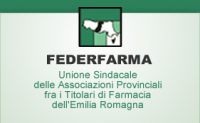 